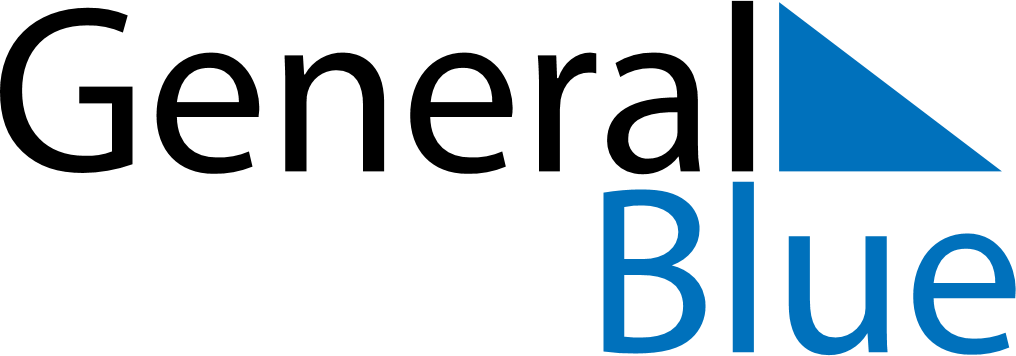 Weekly CalendarMarch 12, 2023 - March 18, 2023Weekly CalendarMarch 12, 2023 - March 18, 2023SundayMar 12SundayMar 12MondayMar 13TuesdayMar 14TuesdayMar 14WednesdayMar 15ThursdayMar 16ThursdayMar 16FridayMar 17SaturdayMar 18SaturdayMar 18My Notes